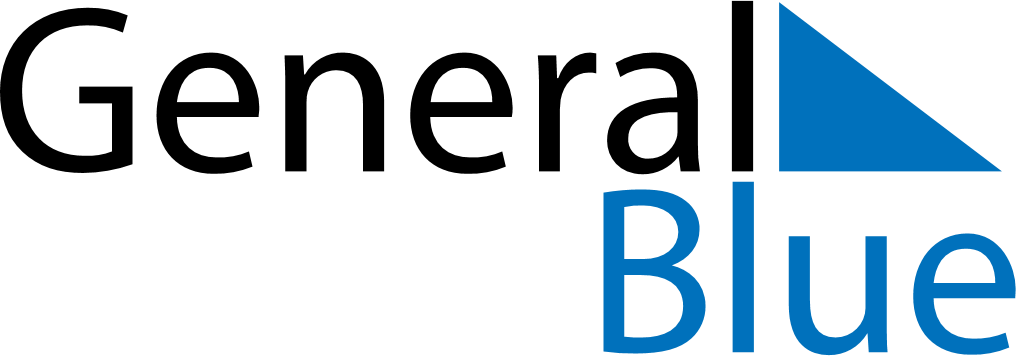 May 2024May 2024May 2024May 2024May 2024May 2024Manono, Tanganyika, Democratic Republic of the CongoManono, Tanganyika, Democratic Republic of the CongoManono, Tanganyika, Democratic Republic of the CongoManono, Tanganyika, Democratic Republic of the CongoManono, Tanganyika, Democratic Republic of the CongoManono, Tanganyika, Democratic Republic of the CongoSunday Monday Tuesday Wednesday Thursday Friday Saturday 1 2 3 4 Sunrise: 6:11 AM Sunset: 6:03 PM Daylight: 11 hours and 51 minutes. Sunrise: 6:12 AM Sunset: 6:02 PM Daylight: 11 hours and 50 minutes. Sunrise: 6:12 AM Sunset: 6:02 PM Daylight: 11 hours and 50 minutes. Sunrise: 6:12 AM Sunset: 6:02 PM Daylight: 11 hours and 50 minutes. 5 6 7 8 9 10 11 Sunrise: 6:12 AM Sunset: 6:02 PM Daylight: 11 hours and 49 minutes. Sunrise: 6:12 AM Sunset: 6:01 PM Daylight: 11 hours and 49 minutes. Sunrise: 6:12 AM Sunset: 6:01 PM Daylight: 11 hours and 49 minutes. Sunrise: 6:12 AM Sunset: 6:01 PM Daylight: 11 hours and 48 minutes. Sunrise: 6:12 AM Sunset: 6:01 PM Daylight: 11 hours and 48 minutes. Sunrise: 6:12 AM Sunset: 6:00 PM Daylight: 11 hours and 48 minutes. Sunrise: 6:12 AM Sunset: 6:00 PM Daylight: 11 hours and 48 minutes. 12 13 14 15 16 17 18 Sunrise: 6:12 AM Sunset: 6:00 PM Daylight: 11 hours and 47 minutes. Sunrise: 6:13 AM Sunset: 6:00 PM Daylight: 11 hours and 47 minutes. Sunrise: 6:13 AM Sunset: 6:00 PM Daylight: 11 hours and 47 minutes. Sunrise: 6:13 AM Sunset: 6:00 PM Daylight: 11 hours and 46 minutes. Sunrise: 6:13 AM Sunset: 6:00 PM Daylight: 11 hours and 46 minutes. Sunrise: 6:13 AM Sunset: 6:00 PM Daylight: 11 hours and 46 minutes. Sunrise: 6:13 AM Sunset: 5:59 PM Daylight: 11 hours and 46 minutes. 19 20 21 22 23 24 25 Sunrise: 6:13 AM Sunset: 5:59 PM Daylight: 11 hours and 45 minutes. Sunrise: 6:14 AM Sunset: 5:59 PM Daylight: 11 hours and 45 minutes. Sunrise: 6:14 AM Sunset: 5:59 PM Daylight: 11 hours and 45 minutes. Sunrise: 6:14 AM Sunset: 5:59 PM Daylight: 11 hours and 45 minutes. Sunrise: 6:14 AM Sunset: 5:59 PM Daylight: 11 hours and 45 minutes. Sunrise: 6:14 AM Sunset: 5:59 PM Daylight: 11 hours and 44 minutes. Sunrise: 6:15 AM Sunset: 5:59 PM Daylight: 11 hours and 44 minutes. 26 27 28 29 30 31 Sunrise: 6:15 AM Sunset: 5:59 PM Daylight: 11 hours and 44 minutes. Sunrise: 6:15 AM Sunset: 5:59 PM Daylight: 11 hours and 44 minutes. Sunrise: 6:15 AM Sunset: 5:59 PM Daylight: 11 hours and 44 minutes. Sunrise: 6:15 AM Sunset: 5:59 PM Daylight: 11 hours and 43 minutes. Sunrise: 6:16 AM Sunset: 5:59 PM Daylight: 11 hours and 43 minutes. Sunrise: 6:16 AM Sunset: 5:59 PM Daylight: 11 hours and 43 minutes. 